Lakeside Childcare Centre Cream Permission Form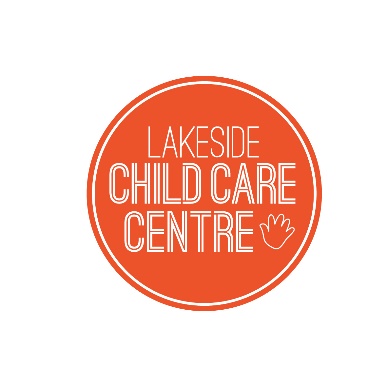 Child’s Name: ____________________________________  Staff at Lakeside Childcare Centre have my permission to apply ____________________ Expiry: ___________Staff at Lakeside Childcare Centre have my permission to apply ____________________ Expiry: ___________Staff at Lakeside Childcare Centre have my permission to apply ____________________   Expiry: ___________ Staff at Lakeside Childcare Centre have my permission to apply ____________________ Expiry: ___________*Families are responsible for applying sunscreen/repellant (if desired) in the morning.  Teachers will apply sunscreen/repellant before afternoon outdoor time.  All creams MUST to be given to a teacher for storage. Parent Signature: ________________________   Date:___________________